國際扶輪3470地區2015一2016年度我愛台南寫生比賽 、活動宗旨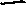 (一)秉持社會服務、倡導學童美育,提升學童想像力、創造力為目標。(二)藉由繪畫創作,激發學童愛社區、愛鄉土的情操。、主辦單位:國際扶輪3470地區總監辦事處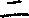 麻豆扶輪社、新營扶輪社、新營東區扶輪社、學甲扶輪社佳里扶輪社、善化扶輪社、永康扶輪社、善化蘭心扶輪社、南科扶輪社。、指導單位:臺南市政府教育局、臺南市政府文化局四、承辦單位:麻豆扶輪社、新營扶輪社、新營東區扶輪社五、協辦單位:柚城藝術協會、麻豆新樓醫院、總爺藝文中心、報到時間: 105 ∕ I / 9上午8 : 00 ~ 9 : 00。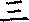 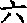 交件時間:上午11 : 00 ~ 11 : 30 (逾時不收件)。地點:臺南市麻豆區總爺藝文中心(臺南市麻豆區南勢里總爺5號) 對象:(一)臺南市具寫生創作能力之團體個人皆可報名。(二)因年齡發展關係分為:幼稚園組、國小低年級、國小中年級、國小高年級組、國中組五種組別。寫生形式:以總爺藝文中心園區或建築等為主題,以水彩素材為主要寫生表現方式,參賽者另可依照自己的創作方式,進行其他素材的繪製。報名時間:即日起至12月23日止十二報名方式:(一)學校統一報名:點選麻豆扶輪社連結下載報名表,並寄至麻豆扶輪社(麻豆郵政12號信箱)或E-mai I : rotary. mt@msa. hinet. net(二)個人網路報名:點選麻豆扶輪社連結填妥表單,並寄至麻豆扶輪社(麻豆郵	政12號信箱)或E-mai I : rotary. mt@msa. hinet. net	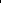 評分標準:創作與主題符合度30 %、美感30 %、架構完整度20%、創意20 %。獎勵辦法:(一)幼稚園組:特優1名禮券新台幣1000元及獎狀乙只、獎座乙座、優等3名禮券新台幣60 0元及獎狀乙只、佳作獎6名禮券新台幣200元及獎狀乙(二)國小低年級組:特優1名禮券新台幣1000元及獎狀乙只、獎座乙座、優等 3名禮券新台幣600元及獎狀乙只、佳作獎6名禮券新台幣200元及獎狀(三)國小中年級組:特優1名禮券新台幣1000元及獎狀乙只、獎座乙座、優等 3名禮券新台幣60 0元及獎狀乙只、佳作獎6名禮券新台幣200元及獎狀(四)國小高年級組:特優1名禮券新台幣1000元及獎狀乙只、獎座乙座、優等 3名禮券新台幣600元及獎狀乙只、佳作獎6名禮券新台幣200元及獎狀(五)國中組:特優1名禮券新台幣2000元及獎狀乙只、獎座乙座、優等3名禮券新台幣1 00 0元及獎狀乙只、佳作獎6名禮券新台幣60 0元及獎狀乙只。(六)評審後擇期公佈得獎名單於主辦單位網站。頒獎:於105年1月底前將獎座丶獎狀、禮券郵寄至就讀學校,請學校利用朝會頒獎並以資鼓勵。注意事項:)報名者當日參賽並準時繳件,贈送「精美小禮物」一份( 500份送完為止)。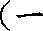 (二)得獎作品主辦單位有攝影、出版、上網及宣傳等權利,作者不得異議。(三)所有徵選作品恕不退件。(四)參賽者不必帶畫紙,至服務台領取已蓋戳章比賽四開用紙。(五)參賽者可依照個人需求,攜帶寫生工具,材料不拘。(六)請勿請人代筆或抄襲,發現者取消比賽資格。(七)作品背面資料書寫請清楚。(八)作品紙張請保持清潔,勿破損。(九)報名表格內的資料請務必以正楷填寫齊全,製作獎狀、獎座的姓名以報名表格所填的資料為依據,務請填寫正確!倘因填寫錯誤,獎狀、獎座一經製作恕不接受更換!(十)作品一旦入選獲獎,同意將本次參賽作品全部著作財產權使用權利讓與主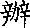 單位有攝影、出版、上網及宣傳等權利,不需另行通知及致酬,作者不得異(十一)本辦法如有未盡事宜,得經籌備委員會修正補充之,並公佈於主辦單位網備註: 1 .總爺藝文中心園區及公廁本社協助清潔。2.活動當日交通及停車等問題本社協助維持與指揮。附件一國際扶輪3470地區2015一2016年度寫生比賽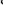 報名表參賽組別囗國中組 囗國小高年級組囗國小中年級組囗國小低年級組囗幼稚園組囗國中組 囗國小高年級組囗國小中年級組囗國小低年級組囗幼稚園組囗國中組 囗國小高年級組囗國小中年級組囗國小低年級組囗幼稚園組囗國中組 囗國小高年級組囗國小中年級組囗國小低年級組囗幼稚園組作者姓名歲(年月日生)學校名稱/班級	幼稚園/國小/中	年	幼稚園/國小/中	年	幼稚園/國小/中	年班家長聯絡人姓名聯絡(市話) 電話(手機)